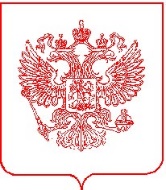 ФЕДЕРАЛЬНАЯ СЛУЖБА ПО НАДЗОРУ В СФЕРЕ ПРИРОДОПОЛЬЗОВАНИЯМЕЖРЕГИОНАЛЬНОЕ УПРАВЛЕНИЕ ФЕДЕРАЛЬНОЙ СЛУЖБЫ ПО НАДЗОРУ В СФЕРЕ ПРИРОДОПОЛЬЗОВАНИЯ ПО РЕСПУБЛИКЕ КОМИ И НЕНЕЦКОМУ АВТОНОМНОМУ ОКРУГУП Р И К А З          18.12.2023                                                                          № 1030г. СыктывкарО внесении изменений в План проведения профилактических визитов в рамках осуществления контрольной (надзорной) деятельностиМежрегионального управления Федеральной службы по надзору в сфере природопользования по Республике Коми и Ненецкому автономному округу на 2023 год, утвержденный Приказом Управления от 10.02.2023 № 70В целях реализации функций Межрегионального управления Федеральной службы по надзору в сфере природопользования по Республике Коми и Ненецкому автономному округу в области федерального государственного экологического надзора, предусмотренных Положением об Межрегиональном управлении Федеральной службы по надзору в сфере природопользования по Республике Коми и Ненецкому автономному округу, утвержденным приказом Росприроднадзора от 31.01.2022г. №57, руководствуясь п. 21 Постановления Правительства РФ от 30.06.2021 № 1096 «О федеральном государственном экологическом контроле (надзоре)» (далее - п. 21 Положения, утв. ПП РФ от 30 июня 2021 г. № 1096), п. 34 Постановления Правительства РФ от 30.06.2021 № 1081 «О федеральном государственном земельном контроле (надзоре)» (далее - п. 34 Положения, утв. ПП РФ от 30 июня 2021 г. № 1081) и на основании Выписки из государственного реестра объектов, оказывающих негативное воздействие на окружающую среду № 9112562п р и к а з ы в а ю:Внести изменения в План проведения профилактических визитов в рамках осуществления контрольной (надзорной) деятельности Межрегионального управления Федеральной службы по надзору в сфере природопользования по Республике Коми и Ненецкому автономному округу на 2023 год (далее – План), исключив пункты 28, 33, 34, 56, 57, 58, 59:Заместителю начальника отдела государственного экологического надзора по Ненецкому автономному округу Рочеву И.В., обеспечить исполнение внесенных изменений в План. Контроль за исполнением настоящего приказа оставляю:За заместителем руководителя М.В. Ивановой по Ненецкому автономному округу.Руководитель				    		                           И.М. Астарханов№ п/пКонтролируемое лицо (его представитель)ИННВид надзораАдрес юр.л ицаНаименование объекта (код объекта НВОС)Дата начала осуществления лицом контролируемой деятельности (дата постановки объекта НВОС на государственный учет)Категория рискаФорма проведения (по месту осуществления деятельности контролируемого лица, с использованием ВКС)Дата профилактического визитаОснования28КАЗЕННОЕ УЧРЕЖДЕНИЕ НЕНЕЦКОГО АВТОНОМНОГО ОКРУГА "СТАНЦИЯ ПО БОРЬБЕ С БОЛЕЗНЯМИ ЖИВОТНЫХ"2983001805федеральный государственный экологический контроль (надзор)166001, г Нарьян-Мар, Ветеринарный проезд, зд 5Ветеринарный пункт село Несь (код объекта 11-0111-001573-Л)21.09.2022НизкаяВКСДекабрьп. 21 Положения, утв. ПП РФ от 30 июня 2021 г. № 109628КАЗЕННОЕ УЧРЕЖДЕНИЕ НЕНЕЦКОГО АВТОНОМНОГО ОКРУГА "СТАНЦИЯ ПО БОРЬБЕ С БОЛЕЗНЯМИ ЖИВОТНЫХ"2983001805федеральный государственный экологический контроль (надзор)166001, г Нарьян-Мар, Ветеринарный проезд, зд 5Ветеринарный пункт село Нижняя Пеша (код объекта 11-0111-001574-Л) 21.09.2022НизкаяВКСДекабрьп. 21 Положения, утв. ПП РФ от 30 июня 2021 г. № 109628КАЗЕННОЕ УЧРЕЖДЕНИЕ НЕНЕЦКОГО АВТОНОМНОГО ОКРУГА "СТАНЦИЯ ПО БОРЬБЕ С БОЛЕЗНЯМИ ЖИВОТНЫХ"2983001805федеральный государственный экологический контроль (надзор)166001, г Нарьян-Мар, Ветеринарный проезд, зд 5Ветеринарный пункт поселок Нельмин-Нос (код объекта 11-0111-001575-Л) 21.09.2022НизкаяВКСДекабрьп. 21 Положения, утв. ПП РФ от 30 июня 2021 г. № 109628КАЗЕННОЕ УЧРЕЖДЕНИЕ НЕНЕЦКОГО АВТОНОМНОГО ОКРУГА "СТАНЦИЯ ПО БОРЬБЕ С БОЛЕЗНЯМИ ЖИВОТНЫХ"2983001805федеральный государственный экологический контроль (надзор)166001, г Нарьян-Мар, Ветеринарный проезд, зд 5Ветеринарный пункт поселок Красное (код объекта 11-0111-001576-Л)21.09.2022НизкаяВКСДекабрьп. 21 Положения, утв. ПП РФ от 30 июня 2021 г. № 109628КАЗЕННОЕ УЧРЕЖДЕНИЕ НЕНЕЦКОГО АВТОНОМНОГО ОКРУГА "СТАНЦИЯ ПО БОРЬБЕ С БОЛЕЗНЯМИ ЖИВОТНЫХ"2983001805федеральный государственный экологический контроль (надзор)166001, г Нарьян-Мар, Ветеринарный проезд, зд 5Ветеринарный пункт г. Нарьян-Мар (код объекта 11-0111-001577-Л)21.09.2022НизкаяВКСДекабрьп. 21 Положения, утв. ПП РФ от 30 июня 2021 г. № 109633ОБЩЕСТВО С ОГРАНИЧЕННОЙ ОТВЕТСТВЕННОСТЬЮ "КСА ДОЙТАГ РАША"6501145128федеральный государственный экологический контроль (надзор)625019, г Тюмень, тракт Старый Тобольский 2 км, д 8 стр 111Буровая Т-505 (участок бурения в НАО, Заполярный район, Харьягинское месторождение) (код объекта 11-0111-001566-П)19.04.2022СредняяВКСДекабрьп. 21 Положения, утв. ПП РФ от 30 июня 2021 г. № 109633ОБЩЕСТВО С ОГРАНИЧЕННОЙ ОТВЕТСТВЕННОСТЬЮ "КСА ДОЙТАГ РАША"6501145128федеральный государственный экологический контроль (надзор)625019, г Тюмень, тракт Старый Тобольский 2 км, д 8 стр 111Буровая Т-322 (участок бурения на Харьягинском месторождении) (код объекта 87-0111-001565-П)13.01.2022СредняяВКСДекабрьп. 21 Положения, утв. ПП РФ от 30 июня 2021 г. № 109634ООО "ЛАЯВОЖНЕФТЕГАЗ"2983013832федеральный государственный экологический контроль (надзор)166000, Ненецкий автономный округ, Нарьян-Мар г, им И.П.Выучейского ул, 28, 113Ванейвисский и Лаявожский участки недр (НРМ 16905 НЭ) (код объекта 11-0111-001572-П)07.07.2022 (исключен из реестра 04.07.2023)ВысокаяВКСДекабрьВыписка из государственного реестра объектов, оказывающих негативное воздействие на окружающую среду № 911256256ОБЩЕСТВО С ОГРАНИЧЕННОЙ ОТВЕТСТВЕННОСТЬЮ "КСА ДОЙТАГ РАША"6501145128федеральный государственный земельный контроль (надзор)625019, г Тюмень, тракт Старый Тобольский 2 км, д 8 стр 111--СредняяВКСДекабрьп. 34 Положения, утв. ПП РФ от 30 июня 2021 г. № 108157АО ТЛК "ПИЖМА"1106007640федеральный государственный земельный контроль (надзор)169710, РЕСПУБЛИКА КОМИ, УСИНСК ГОРОД, СЕВЕРНАЯ УЛИЦА, 28--СредняяВКСДекабрьп. 34 Положения, утв. ПП РФ от 30 июня 2021 г. № 108158ООО "ЛАЯВОЖНЕФТЕГАЗ"2983013832федеральный государственный земельный контроль (надзор)166000, Ненецкий автономный округ, Нарьян-Мар г, им И.П.Выучейского ул, 28, 113-07.07.2022 (исключен из реестра 04.07.2023)ВысокаяВКСДекабрьВыписка из государственного реестра объектов, оказывающих негативное воздействие на окружающую среду № 91125659КАЗЕННОЕ УЧРЕЖДЕНИЕ НЕНЕЦКОГО АВТОНОМНОГО ОКРУГА "СТАНЦИЯ ПО БОРЬБЕ С БОЛЕЗНЯМИ ЖИВОТНЫХ"2983001805федеральный государственный земельный контроль (надзор)166001, г Нарьян-Мар, Ветеринарный проезд, зд 5--НизкаяВКСДекабрьп. 34 Положения, утв. ПП РФ от 30 июня 2021 г. № 1081